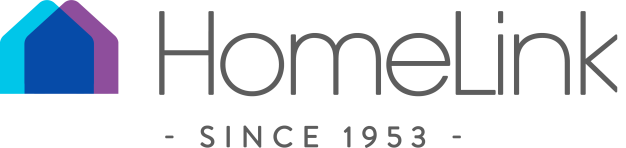  Oluliste tegevuste nimekiri liikmele Esimesed sammud uuel HomeLinki kodulehel⌂	Logi sisse ja soovi korral loo uus salasõnaMine uuele kodulehele aadressil www.homelink.org. Klõpsa ülemises paremas nurgas lingile „Logi sisse”. Sisesta sama meiliaadress ja salasõna, mida oled kasutanud senisel HomeLinki kodulehel, ning logi sisse. Kui soovid salasõna muuta, klõpsa „Unustatud salasõna”. Sisesta oma meiliaadress ja saada. Sinu e-posti saabub kohe e-kiri, milles Sul palutakse luua uus salasõna (kaheksa tähemärki). Seejärel logi sisse. ⌂	Uuenda kuulutustKlõpsa oma nimele kodulehe ülemises paremas nurgas ja vali avanenud rippmenüüst „Meie kuulutus(ed)”.Täpsusta oma asukohta: aadressi ja asupaika kaardil. Salvesta ja jätka. Klõpsa „Meie kodule”: pane kuulutusele köitev pealkiri (inglise keeles) ja värskenda kirjeldust. Salvesta ja jätka järgmiste alajaotuste täiendamisega – „Ümbruskond”, „Huviväärsused” ja „Eelistused”. Uuendatud kuulutuse vaatamiseks klõpsa „Eelvaadet”. Muudatuste juurde naasmiseks kasuta brauseri „tagasi-nuppu”. Lõpuks vaata kindlasti üle alajaotus „Meie fotod”. Asenda need pildid, mis ei paista enam kuulutuses head ning lisa uusi pilte, et näidata oma kodu parimast küljest. NB! Fotoalbumi muutmislehel võivad pildid paista väljavenitatud. Ole mureta – kuulutuses on need õige suurusega. Seda saad samuti kontrollida, klõpsates nupule „Eelvaade”.Kui 90% kuulutusest on saanud valmis, võid klõpsata nähtavale ilmunud nupule „Salvesta ja avalda”. Nii lihtne see ongi!⌂	Loo oma pere kirjeldusKontrolli ja täienda teavet, mida soovid teistele jagada. Lisa foto (endast, oma perest või lihtsalt meeldiv pilt). UUS! Noortevahetus HomeLinki võrgustikus on tore ja innustav viis lastele silmaringi avardava reisimiskogemuse tutvustamiseks. See on nüüd osa pere kirjeldusest. Kui see on aktiveeritud, ilmub Sinu kuulutusse uus teemasakk!⌂	Uuenda „Kuupäevi ja sihtkohti” ja loo „Otsiagendid”Vali kuni viis erinevat kuupäevade ja sihtkohtade kombinatsiooni, et teised liikmed saaksid Sulle saata asjakohasemaid koduvahetuspakkumisi. Loo otsiagente, et oleksid kursis, kui mõni uus või uuendatud kuulutus vastab Sinu reisisoovidele.⌂	Tutvu „Töölauaga” ja määra kirjavahetuse jaoks ajavööndKasuta isiklikku töölauda uute kirjade kontrollimiseks, kuulutus(t)e täiendamiseks ja koduvahetust puudutavate dokumentideni jõudmiseks.⌂	Tee algust kodude otsimisega ja lisa lemmikud „Soovinimekirja”Sinu reisisoovidele vastavate kodude ja sarnaste huvidega koduvahetuspartnerite leidmine pole kunagi olnud nii lihtne! Proovi uut „Ühiste huvialade ja tegevusvaldkondade” otsingut – leiad liikmeid, kellel on Sinuga sarnased harrastused või lähedane amet. Muuseas, kui soovid otsingu abil leida enda kuulutust, siis esmalt tuleb kodulehel välja logida ja siis sisestada sihtkoha otsingulahtrisse oma linn vm piirkond.⌂	Saada e-kirju ja tutvu võimalike koduvahetuspartneritegaUues HomeLinki meilisüsteemis on kirjavahetus korraldatud „vestlustena”, mille abil näed kogu kirjavahetuse ajalugu Sinu ja teise liikme vahel. Lisaks on iga vestluse kohal fotod mõlemast kodust, mis loob tulevasest koduvahetusest parema pildi. ⌂	Kui olete jõudnud kokkuleppele, kinnita koduvahetus uue koduvahetuslepinguga HomeLinki koduvahetusleping on senisest palju efektiivsem! Uus leping, mille leiab meilisüsteemis mugavalt iga vestluse kohalt, on eeltäidetud nii Sinu kui koduvahetuspartneri kuulutuste põhiinfoga. Lisaks sellele, et koduvahetusleping annab kirjaliku loa viibida teise kodus, välistab see ka kõik võimalikud arusaamatused seoses kuupäevade, külaliste arvu ja koduvahetuse logistikaga. Lepingust on nüüd saanud õnnestunud koduvahetuse oluline osa, mis mõjutab kõiki vahetusi: tehtud koduvahetused salvestuvad automaatselt Sinu vahetuste ajaloos ja lisanduvad koduvahetuste koguarvule kuulutuses; selle alusel saabub Sulle pärast iga koduvahetust hindamisleht ning nii Sina kui Su koduvahetuspartner saate märguande sissekande tegemiseks teineteise külalisraamatusse.